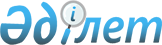 О подписании Соглашения между Правительством Республики Казахстан и Европейским сообществом о внесении изменений в Соглашение между Правительством Республики Казахстан и Европейским объединением по углю и стали по торговле определенными изделиями из стали от 22 июля 2002 годаПостановление Правительства Республики Казахстан от 3 ноября 2004 года N 1143

      Правительство Республики Казахстан  ПОСТАНОВЛЯЕТ: 

      1. Одобрить прилагаемый проект Соглашения между Правительством Республики Казахстан и Европейским сообществом о внесении изменений в Соглашение между Правительством Республики Казахстан и Европейским объединением по углю и стали по торговле определенными изделиями из стали от 22 июля 2002 года. 

      2. Уполномочить Чрезвычайного и Полномочного Посла Республики Казахстан в Королевстве Бельгия Жигалова Константина Васильевича подписать от имени Правительства Республики Казахстан Соглашение между Правительством Республики Казахстан и Европейским сообществом о внесении изменений в Соглашение между Правительством Республики Казахстан и Европейским объединением по углю и стали по торговле определенными изделиями из стали от 22 июля 2002 года, разрешив вносить в проект Соглашения изменения и дополнения, не имеющие принципиального характера. 

      3. Настоящее постановление вступает в силу со дня подписания.        Премьер-Министр 

   Республики Казахстан Проект       

  Соглашение 

между Правительством Республики Казахстан и Европейским 

сообществом о внесении изменений в Соглашение между 

Европейским объединением по углю и стали и 

Правительством Республики Казахстан по торговле 

определенными изделиями из стали от 22 июля 2002 года       Правительство Республики Казахстан, с одной стороны, и Европейское сообщество, с другой стороны, 

      являясь Сторонами данного Соглашения, 

      принимая во внимание тот факт, что Стороны стремятся содействовать организованному и справедливому развитию торговли сталью между Казахстаном и Европейским сообществом; 

      принимая во внимание тот факт, что Соглашение о партнерстве и сотрудничестве, установившее партнерство между Европейскими сообществами и их государствами-членами, с одной стороны, и Республикой Казахстан, с другой стороны, от 23 января 1995 года, вступило в силу 1 июля 1999 года; 

      принимая во внимание тот факт, что Статья 17 (1) Соглашения о партнерстве и сотрудничестве предусматривает, что торговля изделиями Европейского объединения по углю и стали регулируется Разделом III Соглашения о партнерстве и сотрудничестве за исключением его Статьи 11, и положениями Соглашения; 

      руководствуясь положениями Соглашения между Правительством Республики Казахстан и Европейским объединением по углю и стали по торговле определенными изделиями из стали от 22 июля 2002 года (далее - Соглашение); 

      принимая во внимание тот факт, что срок действия Соглашения о Европейском объединении по углю и стали истек 23 июля 2002 года, и Европейское сообщество приняло на себя все права и обязательства Европейского объединения по углю и стали; 

      принимая во внимание тот факт, что в соответствии со статьей 11 (2) Соглашения Стороны согласились с тем, что оно будет продлено, а все права и обязательства Сторон в рамках настоящего Соглашения после завершения срока его действия будут сохранены; 

      принимая во внимание тот факт, что в дополнение к Статье 2 (6) Соглашения, Стороны согласны рассмотреть возможность изменения (адаптации) количественных ограничений Соглашения с 1 мая 2004 года с учетом расширения Европейского Союза; 

      согласились о нижеследующем:  

  Статья 1       1.1 Количественные ограничения на 2004 год, изложенные в Приложении II Соглашения, должны быть увеличены с даты подписания данного Соглашения в пределах объемов, оговоренных в Приложении I. 

      1.2 Стороны согласны, что экспорт товаров из Казахстана в Чешскую Республику, Эстонию, Кипр, Латвию, Литву, Венгрию, Мальту, Польшу, Словению и Словакию, включенных в Приложение I Соглашения и отгруженных до 1 мая 2004 года, не вычитается из количественных лимитов, установленных в Приложении II Соглашения. 

      1.3 В целях выполнения пункта 1.2 отгрузка товара признается состоявшейся в день погрузки на экспортный транспорт согласно накладной или другим транспортным документам.  

  Статья 2       2.1 Статья 13 (2) Протокола А Соглашения заменяется, как оговорено в прилагаемом Приложении II. 

      2.2 Перечень национальных компетентных органов, прилагаемых в Протоколе А Соглашения, заменяется прилагаемым Приложением III.  

  Статья 3       Данное Соглашение вступает в силу в день его подписания.  

  Статья 4       Настоящее Соглашение составлено на казахском, русском, чешском, датском, голландском, английском, эстонском, финском, французском, немецком, греческом, венгерском, итальянском, латвийском, литовском, мальтийском, польском, португальском, словацком, словенском, испанском и шведском языках, каждый из текстов имеет одинаковую силу.       Совершено в ...............................................       За Правительство Республики Казахстан       За Европейское сообщество  

       Приложение I (тонн) Изделия                         2004 SA. Листовой прокат SА1. Рулоны                     5228 

SA1a. Рулоны, предназначенные 

для вторичной прокатки           500 

SA2. Толстолистовая сталь        852 

SA3. Другой листовой прокат    21582  

       Приложение II Статья 13 (2) Протокола А заменена следующим: 

      "2. Каждый документ должен иметь определенный стандартный серийный номер, независимо от того напечатан он или нет, по которым он может быть идентифицирован. 

      Этот номер включает в себя следующие элементы: 

      две буквы, идентифицирующие экспортирующую страну, т.е. 

      KZ = Казахстан; 

      две буквы, идентифицирующие соответствующее государство-член сообщества по таможенной очистке, т.е.: 

      BE = Бельгия 

      CZ = Чешская Республика 

      DK = Дания 

      DE = Германия 

      ЕЕ = Эстония 

      EL = Греция 

      ES = Испания 

      FR = Франция 

      IE = Ирландия 

      IT = Италия 

      СY = Кипр 

      LV = Латвия 

      LT = Литва 

      LU = Люксембург 

      HU = Венгрия 

      МТ = Мальта 

      NL = Нидерланды 

      AT = Австрия 

      PL = Польша 

      РТ = Португалия 

      SI = Словения 

      SK = Республика Словакия 

      FI = Финляндия 

      SE = Швеция 

      GB = Великобритания; 

      одну цифру, определяющую год, соответствующую последней цифре в году, например "4" для 2004 года; 

      двузначный номер от 01 до 99, определяющий определенный выдающий орган экспортирующей страны; 

      пятизначный номер, возрастающий постепенно с 00001 до 99999, присвоенный государству-члену сообщества по таможенной очистке.  

       Приложение III Перечень национальных компетентных органов 
					© 2012. РГП на ПХВ «Институт законодательства и правовой информации Республики Казахстан» Министерства юстиции Республики Казахстан
				